Bei der Vorstellung des Vortragenden soll der persönliche Hintergrund vermittelt werden. Es geht nicht um Vollständigkeit, sondern um das, was Ihnen selbst als wichtig erscheint. Das können auch Hobbies sein.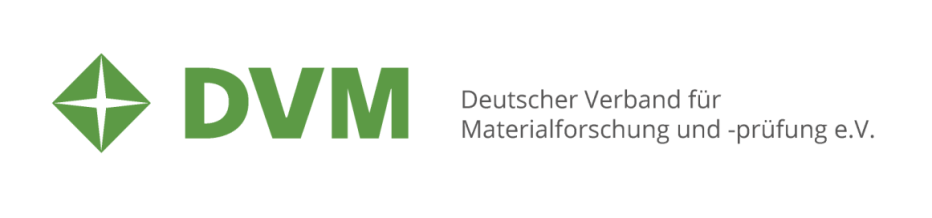 Referenten-KurzvitaReferenten-KurzvitaReferenten-KurzvitaDatenschutzhinweis: Diese Kurzvita enthält persönliche Daten. Wir verweisen auf die DSGVO Art. 6 Abs.1 lit. für Ihre Daten werden nur zum Zwecke der Vorbereitung und des optimalen Ablaufs der Veranstaltung verwendet und anschließend vernichtet. Mehr siehe: https://dvm-berlin.de/datenschutzhinweise.Datenschutzhinweis: Diese Kurzvita enthält persönliche Daten. Wir verweisen auf die DSGVO Art. 6 Abs.1 lit. für Ihre Daten werden nur zum Zwecke der Vorbereitung und des optimalen Ablaufs der Veranstaltung verwendet und anschließend vernichtet. Mehr siehe: https://dvm-berlin.de/datenschutzhinweise.Kurzvita des/der Vortragenden Zur Vorstellung der Vortragenden durch die Sitzungsleiter bitten wir um folgende Angaben. Bitte laden Sie dieses Formular zwei Wochen vor der Veranstaltung über Ihren persönlichen Benutzerzugang im Einreichungsportal hoch.Kurzvita des/der Vortragenden Zur Vorstellung der Vortragenden durch die Sitzungsleiter bitten wir um folgende Angaben. Bitte laden Sie dieses Formular zwei Wochen vor der Veranstaltung über Ihren persönlichen Benutzerzugang im Einreichungsportal hoch.VortragstitelName, Titel des VortragendenGeburtsjahr bei Kandidatur für den DVM-Junior-PreisUnternehmen/Institut, OrtSchwerpunkteStudium/wo/wann abgeschlossenggf. Promotion/wo/wann/ThemaBeruflicher Werdegang:Tätig wo/wann/in welcher Positionggf. zusätzliche Informationen(z.B. Ehrenämter, Verbände, HobbiesKontakt (E-Mail und Telefon)